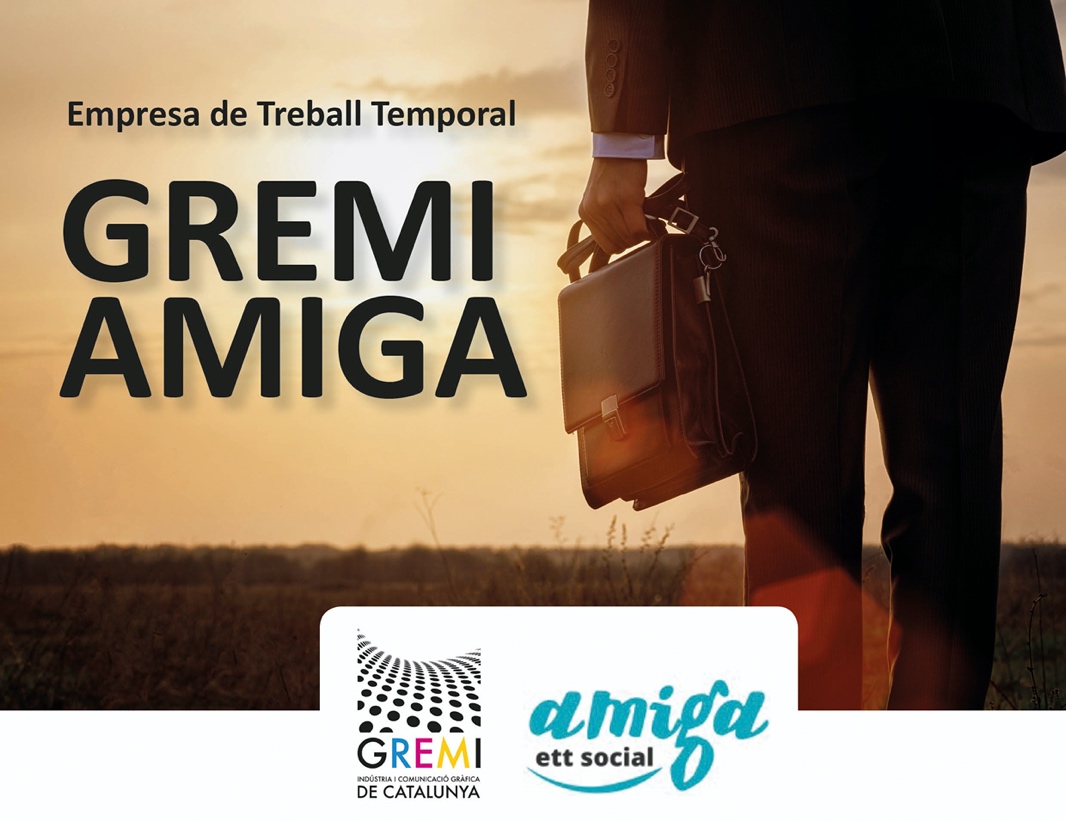 SOL·LICITUD D’INFORMACIÓEMPRESA DE TREBALL TEMPORALGREMI – AMIGASi desitja rebre informació de l’empresa de Treball Temporal GREMI – AMIGAompli el següent formulari i ens posarem en contacte amb vostè.Enviar el formulari per e-mail a Ramón Vilaltella a r.vilaltella@gremi.net Empresa:Número d’agremiat:Persona de contacte:Adreça:Població:Telèfon:E-mail: